Об исполнении бюджета  Билярского сельского поселенияАлексеевского муниципального района за 2018 год	Заслушав  и  обсудив  информацию   «Об исполнении бюджета  Билярского сельского поселения за 2018 год»Совет Билярского сельского поселения решил:1. Утвердить отчет об исполнении бюджета Билярского сельского поселения Алексеевского муниципального района за 2018 год по доходам в сумме 10401,4 тыс. руб. по расходам в сумме 9448,5 тыс. руб., с бюджетным профицитом в сумме 952,9 тыс. руб. и следующие показатели:- доходов бюджета Билярского сельского поселения Алексеевского муниципального района за 2018 год, согласно приложению 1 к настоящему решению;- по ведомственной структуре расходов бюджета Билярского сельского поселения Алексеевского муниципального района за 2018 год согласно приложению 2 к настоящему решению.	2. Настоящее  решение вступает в силу со дня его официального опубликования.Глава  Билярскогосельского поселения 						       Г.Г.ХабибуллинСОВЕТБИЛЯРСКОГОСЕЛЬСКОГО ПОСЕЛЕНИЯАЛЕКСЕЕВСКОГО МУНИЦИПАЛЬНОГО РАЙОНА РЕСПУБЛИКИ ТАТАРСТАН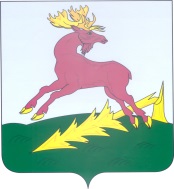 ТАТАРСТАН РЕСПУБЛИКАСЫАЛЕКСЕЕВСКМУНИЦИПАЛЬ РАЙОНЫНЫҢБИЛӘР АВЫЛҖИРЛЕГЕ СОВЕТЫРЕШЕНИЕс. Билярск                        ПРОЕКТКАРАР                              Приложение № 1                              Приложение № 1                              Приложение № 1                              к решению Совета                               Билярского сельского                               поселения Алексеевского                              к решению Совета                               Билярского сельского                               поселения Алексеевского                              к решению Совета                               Билярского сельского                               поселения Алексеевского                              муниципального района                               муниципального района                               муниципального района                               от ______ № ____                               от ______ № ____                               от ______ № ____ Доходы бюджета Билярского сельского поселения  Доходы бюджета Билярского сельского поселения  Доходы бюджета Билярского сельского поселения  Доходы бюджета Билярского сельского поселения  Алексеевского муниципального района Алексеевского муниципального района Алексеевского муниципального района Алексеевского муниципального района по кодам классификации доходов бюджетапо кодам классификации доходов бюджетапо кодам классификации доходов бюджетапо кодам классификации доходов бюджетаза 2018 годза 2018 годза 2018 годза 2018 годНаименование показателяКод строкиКод дохода по бюджетной классификацииИсполнениеНаименование показателяКод строкиКод дохода по бюджетной классификацииИсполнениеДоходы бюджета - ИТОГО010X4465,0НАЛОГОВЫЕ И НЕНАЛОГОВЫЕ ДОХОДЫ000 100 00000 00 0000 0001848,8НАЛОГИ НА ПРИБЫЛЬ, ДОХОДЫ000 101 00000 00 0000 000121,5Налог на доходы физических лиц000 101 02000 01 0000 110121,5НАЛОГА  НА  ИМУЩЕСТВО000 106 00000 00 0000 0001691,7Налог на имущество физических лиц000 106 01000 10 0000 110254,5Земельный налог000 106 06000 10 0000 1101437,2ГОСУДАРСТВЕННАЯ ПОШЛИНА000 108 00000 00 0000 0000,6Государственная пошлина по делам, рассматриваемым в судах общей юрисдикции, мировыми судьями000 108 03000 01 0000 1100,0 Государственная пошлина за государственную регистрацию, а также за совершение прочих юридически значимых действий000 108 04000 01 0000 1100,6СУММЫ ПРИНУДИТЕЛЬНОГО ИЗЪЯТИЯ000 116 00000 00 0000 0000,0Денежные взыскания (штрафы)000 116 51000 02 0000 1400,0СРЕДСТВА САМООБЛОЖЕНИЯ ГРАЖДАН000 117 00000 00 0000 00035,0Средства самообложения граждан, зачисляемые в бюджеты поселений000 117 14000 00 0000 18035,0БЕЗВОЗМЕЗДНЫЕ ПОСТУПЛЕНИЯ000 200 00000 00 0000 0002616,2Безвозмездные поступления от других бюджетов бюджетной системы Российской Федерации000 202 10000 00 0000 000800,5Субсидии бюджетам субъектов Российской Федерации и муниципальных образований (межбюджетные субсидии)000 202 20000 00 0000 15141,4Субвенции бюджетам субъектов Российской Федерации и муниципальных образований000 202 30000 00 0000 15172,2Иные межбюджетные трансферты000 202 40000 00 0000 1511702,1Прочие безвозмездные поступления от других бюджетов бюджетной системы000 202 09000 00 0000 151Суммы, подлежащие взаимоисключению020- в том числе:
доходы от уплаты процентов, пеней и штрафных санкций по выданным бюджетным кредитам021 - поступления от других бюджетов бюджетной системы Российской Федерации022- доходы от возвратов субсидий, субвенций и иных межбюджетных трансфертов прошлых лет023 - возврат неиспользованных остатков субсидий, субвенций и иных межбюджетных трансфертов прошлых лет024- Приложение № 2                    к решению Совета Билярскогосельского поселенияПриложение № 2                    к решению Совета Билярскогосельского поселенияПриложение № 2                    к решению Совета Билярскогосельского поселенияПриложение № 2                    к решению Совета Билярскогосельского поселенияПриложение № 2                    к решению Совета Билярскогосельского поселенияПриложение № 2                    к решению Совета Билярскогосельского поселенияПриложение № 2                    к решению Совета Билярскогосельского поселенияПриложение № 2                    к решению Совета Билярскогосельского поселенияПриложение № 2                    к решению Совета Билярскогосельского поселенияПриложение № 2                    к решению Совета Билярскогосельского поселенияАлексеевского муниципального районаот ________г. №___Алексеевского муниципального районаот ________г. №___Алексеевского муниципального районаот ________г. №___Алексеевского муниципального районаот ________г. №___Алексеевского муниципального районаот ________г. №___Алексеевского муниципального районаот ________г. №___Алексеевского муниципального районаот ________г. №___Алексеевского муниципального районаот ________г. №___Алексеевского муниципального районаот ________г. №___Алексеевского муниципального районаот ________г. №___Ведомственная структура расходов бюджета  Билярского  сельского поселения Алексеевского муниципального района за 2018 годВедомственная структура расходов бюджета  Билярского  сельского поселения Алексеевского муниципального района за 2018 годВедомственная структура расходов бюджета  Билярского  сельского поселения Алексеевского муниципального района за 2018 годВедомственная структура расходов бюджета  Билярского  сельского поселения Алексеевского муниципального района за 2018 годВедомственная структура расходов бюджета  Билярского  сельского поселения Алексеевского муниципального района за 2018 годВедомственная структура расходов бюджета  Билярского  сельского поселения Алексеевского муниципального района за 2018 годВедомственная структура расходов бюджета  Билярского  сельского поселения Алексеевского муниципального района за 2018 годВедомственная структура расходов бюджета  Билярского  сельского поселения Алексеевского муниципального района за 2018 годВедомственная структура расходов бюджета  Билярского  сельского поселения Алексеевского муниципального района за 2018 годВедомственная структура расходов бюджета  Билярского  сельского поселения Алексеевского муниципального района за 2018 годВедомственная структура расходов бюджета  Билярского  сельского поселения Алексеевского муниципального района за 2018 годВедомственная структура расходов бюджета  Билярского  сельского поселения Алексеевского муниципального района за 2018 годВедомственная структура расходов бюджета  Билярского  сельского поселения Алексеевского муниципального района за 2018 годВедомственная структура расходов бюджета  Билярского  сельского поселения Алексеевского муниципального района за 2018 годВедомственная структура расходов бюджета  Билярского  сельского поселения Алексеевского муниципального района за 2018 годВедомственная структура расходов бюджета  Билярского  сельского поселения Алексеевского муниципального района за 2018 годВедомственная структура расходов бюджета  Билярского  сельского поселения Алексеевского муниципального района за 2018 годВедомственная структура расходов бюджета  Билярского  сельского поселения Алексеевского муниципального района за 2018 годВедомственная структура расходов бюджета  Билярского  сельского поселения Алексеевского муниципального района за 2018 годВедомственная структура расходов бюджета  Билярского  сельского поселения Алексеевского муниципального района за 2018 годВедомственная структура расходов бюджета  Билярского  сельского поселения Алексеевского муниципального района за 2018 годВедомственная структура расходов бюджета  Билярского  сельского поселения Алексеевского муниципального района за 2018 годВедомственная структура расходов бюджета  Билярского  сельского поселения Алексеевского муниципального района за 2018 годВедомственная структура расходов бюджета  Билярского  сельского поселения Алексеевского муниципального района за 2018 годВедомственная структура расходов бюджета  Билярского  сельского поселения Алексеевского муниципального района за 2018 годВедомственная структура расходов бюджета  Билярского  сельского поселения Алексеевского муниципального района за 2018 годВедомственная структура расходов бюджета  Билярского  сельского поселения Алексеевского муниципального района за 2018 годВедомственная структура расходов бюджета  Билярского  сельского поселения Алексеевского муниципального района за 2018 годВедомственная структура расходов бюджета  Билярского  сельского поселения Алексеевского муниципального района за 2018 годВедомственная структура расходов бюджета  Билярского  сельского поселения Алексеевского муниципального района за 2018 годВедомственная структура расходов бюджета  Билярского  сельского поселения Алексеевского муниципального района за 2018 годВедомственная структура расходов бюджета  Билярского  сельского поселения Алексеевского муниципального района за 2018 годВедомственная структура расходов бюджета  Билярского  сельского поселения Алексеевского муниципального района за 2018 годНаименованиеВедомствоР3ПРПРЦСРЦСРЦСРВРВРСуммаСуммаОбщегосударственные вопросы53201Функционирование Главы муниципальногообразования532010202723,0723,0Глава муниципального образования532010202990000203099000020309900002030723,0723,0Расходы на выплаты персоналу в целях обеспечения выполнения функций государственными (муниципальными) органами532010202990000203099000020309900002030121121555,4555,4Расходы на выплаты персоналу в целях обеспечения выполнения функций государственными (муниципальными) органами532010202990000203099000020309900002030129129167,6167,6Функционирование исполнительных органов5320104041523,11523,1Центральный аппарат5320104049900002040990000204099000020401523,11523,1Расходы на выплаты персоналу в целях обеспечения выполнения функций государственными (муниципальными) органами532010404990000204099000020409900002040121121510,3510,3Расходы на выплаты персоналу в целях обеспечения выполнения функций государственными (муниципальными) органами532010404990000204099000020409900002040129129145,7145,7Закупка товаров, работ и услуг для государственных (муниципальных) нужд532010404990000204099000020409900002040244244861,5861,5Уплата прочих налогов, сборов, иных платежей (транспортный налог, негативка)5320104049900002040990000204099000020408528525,05,0Штрафы за нарушения законодательства о налогах и сборах, законодательства о страховых взносах5320104049900002040990000204099000020408538530,60,6Другие общегосударственные вопросы532011313623,1623,1Прочие работы, услуги53201131309601923500960192350096019235024424437,537,5Расходы по антикоррупционной программе532011313990000204399000020439900002043Закупка товаров, работ и услуг для государственных (муниципальных) нужд53201131399000020439900002043990000204324424400Налог на имущество532011313990000295099000029509900002950323,3323,3Уплата налога на имущество532011313990000295099000029509900002950851851321,2321,2Налоги, пошлины и сборы5320113139900002950990000295099000029508528520,30,3Штрафы за нарушение законодательство о налогах и сборах, законодательство о страховых взносах5320113139900002950990000295099000029508538531,81,8Перечисления другим бюджетам бюджетной системы Российской Федерации532011313990002570099000257009900025700540540147,5147,5МУ ЦБ532011313990002990099000299009900029900114,5114,5Расходы на выплаты персоналу в целях обеспечения выполнения функций государственными (муниципальными) органами53201131399000299009900029900990002990011111179,079,0Прочие выплаты5320113139900029900990002990099000299001121122,02,0Расходы на выплаты персоналу в целях обеспечения выполнения функций государственными (муниципальными) органами53201131399000299009900029900990002990011911922,622,6Закупка товаров, работ и услуг для государственных (муниципальных) нужд53201131399000299009900029900990002990024424410,910,9Государственная регистрация актов гражданского состояния5320113139900059300990005930099000593000,30,3Закупка товаров, работ и услуг для государственных (муниципальных) нужд5320113139900059300990005930099000593002442440,30,3Национальная оборона53202201,2201,2Осуществление первичного воинского учета на территориях где отсутствуют военные комиссариаты532020303990005118099000511809900051180201,2201,2Расходы на выплаты персоналу в целях обеспечения выполнения функций государственными (муниципальными) органами532020303990005118099000511809900051180121121147,1147,1Расходы на выплаты персоналу в целях обеспечения выполнения функций государственными (муниципальными) органами53202030399000511809900051180990005118012912944,444,4Закупка товаров, работ и услуг для государственных (муниципальных) нужд5320203039900051180990005118099000511802442449,79,7Увеличение стоимости основных средств532031010990000744099000074409900007440244244179,7179,7Содержание пляжа532040606223,0223,0Выполнение функций органами местного самоуправления532040606094017448009401744800940174480223,0223,0Закупка товаров, работ и услуг для государственных (муниципальных) нужд532040606094017448009401744800940174480244244223,0223,0Транспортные расходы53204080800Субсидии на возмещение части затрат связанных с транспортом53204080899000031709900003170990000317081181100Содержание внутри поселенческих дорог532040909693,0693,0Выполнение функций органами местного самоуправления532040909Б100078020Б100078020Б100078020693,0693,0Закупка товаров, работ и услуг для государственных (муниципальных) нужд532040909Б100078020Б100078020Б100078020244244693,0693,0Мероприятия по землеустройству и землепользованию532041212194,0194,0Выполнение функций органами местного самоуправления532041212160017344016001734401600173440194,0194,0Закупка товаров, работ и услуг для государственных (муниципальных) нужд532041212160017344016001734401600173440244244194,0194,0Перечисление другим бюджетам бюджетной системы РФ53205030326,026,0Финансовая помощь муниципальному району53205030399000257009900025700990002570054054026,026,0Жилищно-коммунальное хозяйство532053284,73284,7Коммунальное хозяйство532050202Ж100075000Ж100075000Ж10007500073,773,7Закупка товаров, работ и услуг для государственных (муниципальных) нужд532050202Ж100075050Ж100075050Ж100075050244 244 73,773,7Коммунальное хозяйство532050303Б100078000Б100078000Б1000780003211,03211,0Закупка товаров, работ и услуг для государственных (муниципальных) нужд532050303Б100078010Б100078010Б1000780102442441412,61412,6Прочие работы, услуги532050303Б100078030Б100078030Б1000780302442446,46,4Закупка товаров, работ и услуг для государственных (муниципальных) нужд532050303Б100078040Б100078040Б10007804024424430,030,0Закупка товаров, работ и услуг для государственных (муниципальных) нужд532050303Б100078050Б100078050Б100078050244244322,9322,9Уплата налога на имущество532050303Б100078050Б100078050Б1000780508518511439,11439,1Закупка товаров, работ и услуг для государственных (муниципальных) нужд532050303Б100078060Б100078060Б10007806024424400Культура, кинематография, средства массовой информации53208Программа по профилактике терроризма532080101Закупка товаров, работ и услуг для государственных (муниципальных) нужд532080101063011099006301109900630110990244244Культура 5320801011777,71777,7Расходы на выплаты персоналу в целях обеспечения выполнения функций государственными (муниципальными) органами532080101084014409108401440910840144091111111474,0474,0Расходы на выплаты персоналу в целях обеспечения выполнения функций государственными (муниципальными) органами532080101084014409108401440910840144091119119139,1139,1Закупка товаров, работ и услуг для государственных (муниципальных) нужд532080101084014409108401440910840144091244244956,4956,4Налоги, пошлины и сборы532080101084014409108401440910840144091851851121,0121,0Увеличение стоимости основных средств и  материальных запасов53208010108Ж014410008Ж014410008Ж014410024424487,287,2Всего расходов9448,59448,5